Marketing ReportEmail Marketing CampaignSent a total of 6000 emails with DC Emails flyer of three days two nights to Georgia, Alabama, Florida, OhioTargeted Website:http://360schooltrips.comFax Marketing CampaignSent a total of 2000 faxes with fax flyer to North CarolinaTargeted Website:http://360schooltrips.comEmail Flyer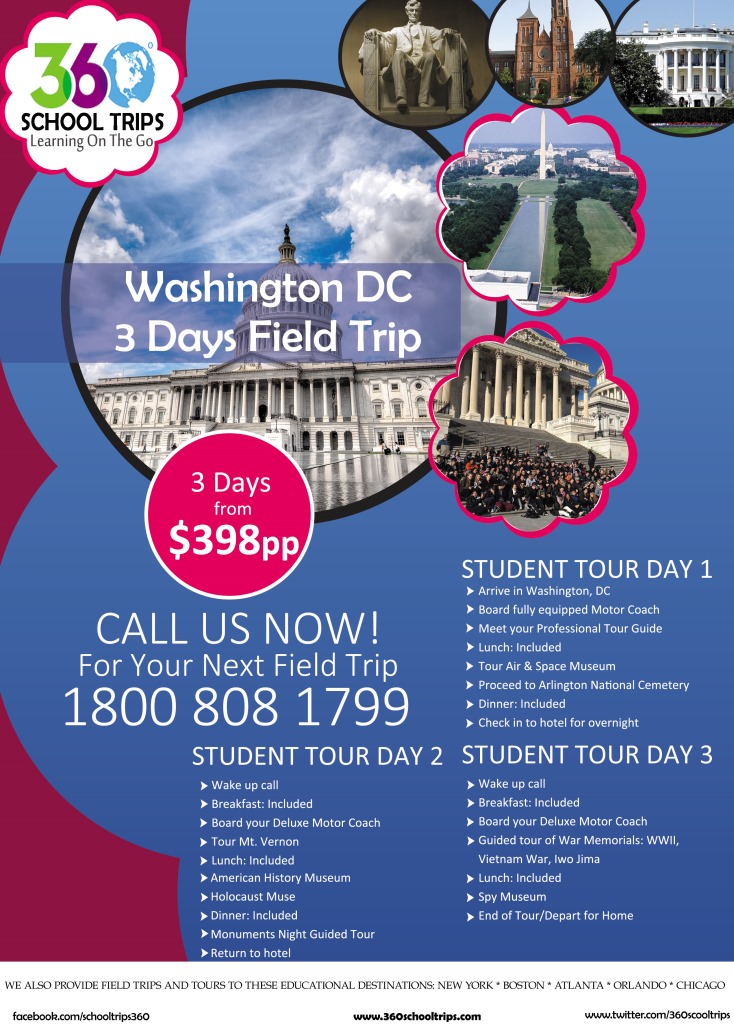 Fax Flyer: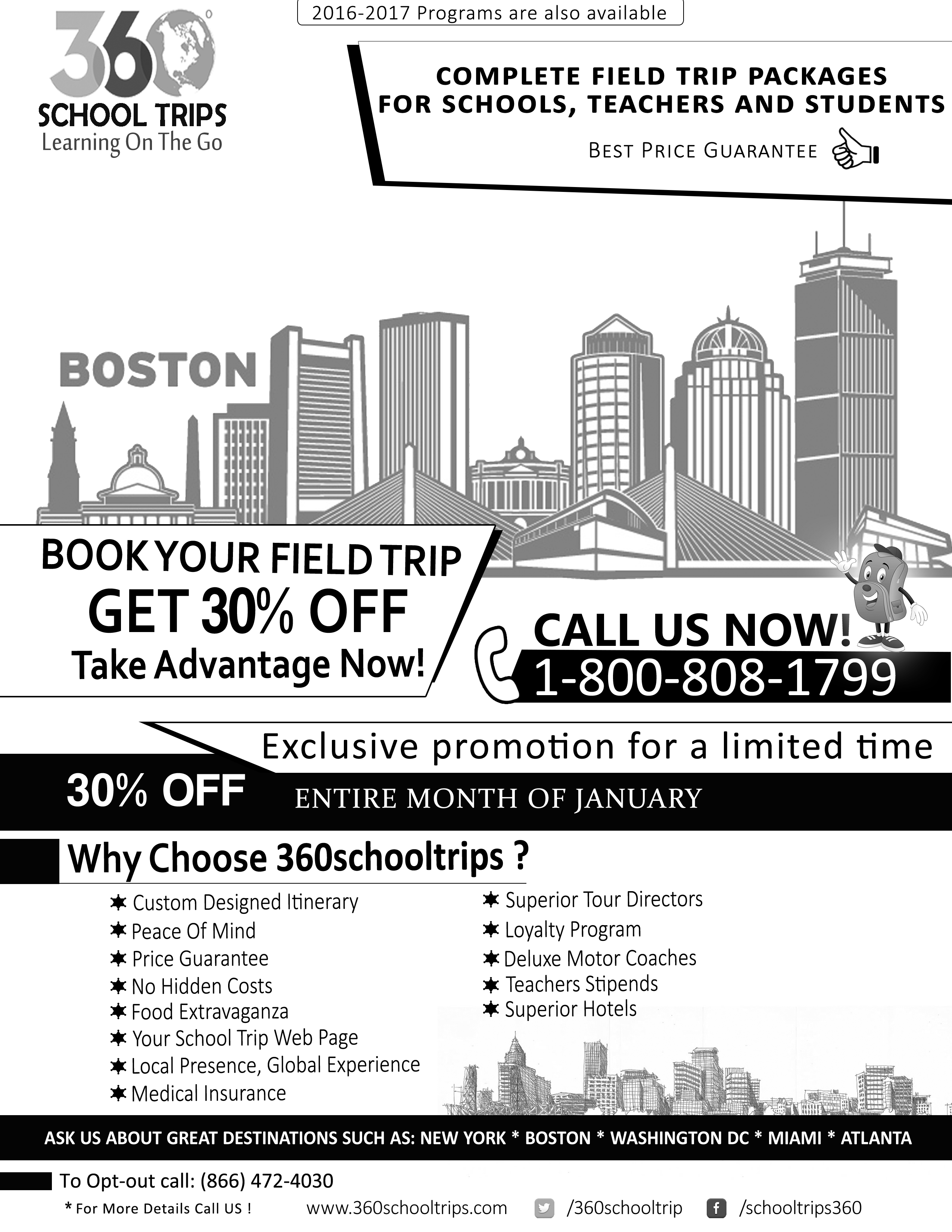 